Matematika – IX. A(domácí činnost na den 23. 6. 2020)Téma:  Goniometrické funkce v pravoúhlém trojúhelníku – jednoduché praktické úlohyČíslo hodiny: 182Dnes budeme opět procvičovat na jednoduchých praktických úlohách používání goniometrických funkcí sinus, kosinus a tangens. Jedná se o poslední samostatnou práci. Věřím, že si ji aspoň vytisknete a přiložíte k ostatním výukovým hodinám.Potřebovat budete tabulky nebo kalkulačku. Tabulky mějte určitě připravené.Zápis:Nejprve si opět provedeme shrnutí doposud získaných poznatků. Připomeňte si tedy: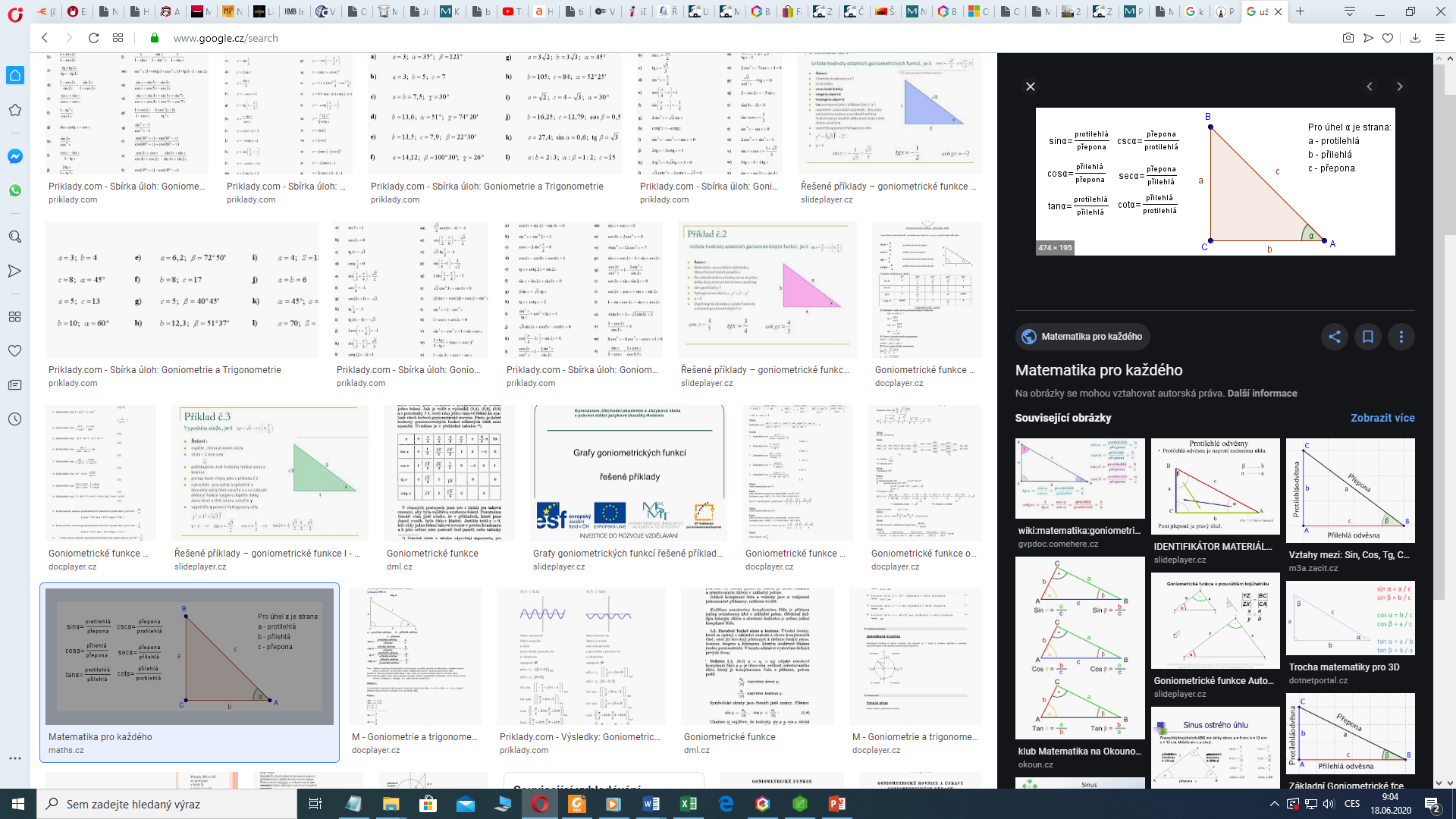 Příklad č. 1:Vrchol Eiffelovy věže je vidět ze vzdálenosti 500 m pod výškovým úhlem 32°50´ . Určete výšku věže.Řešení: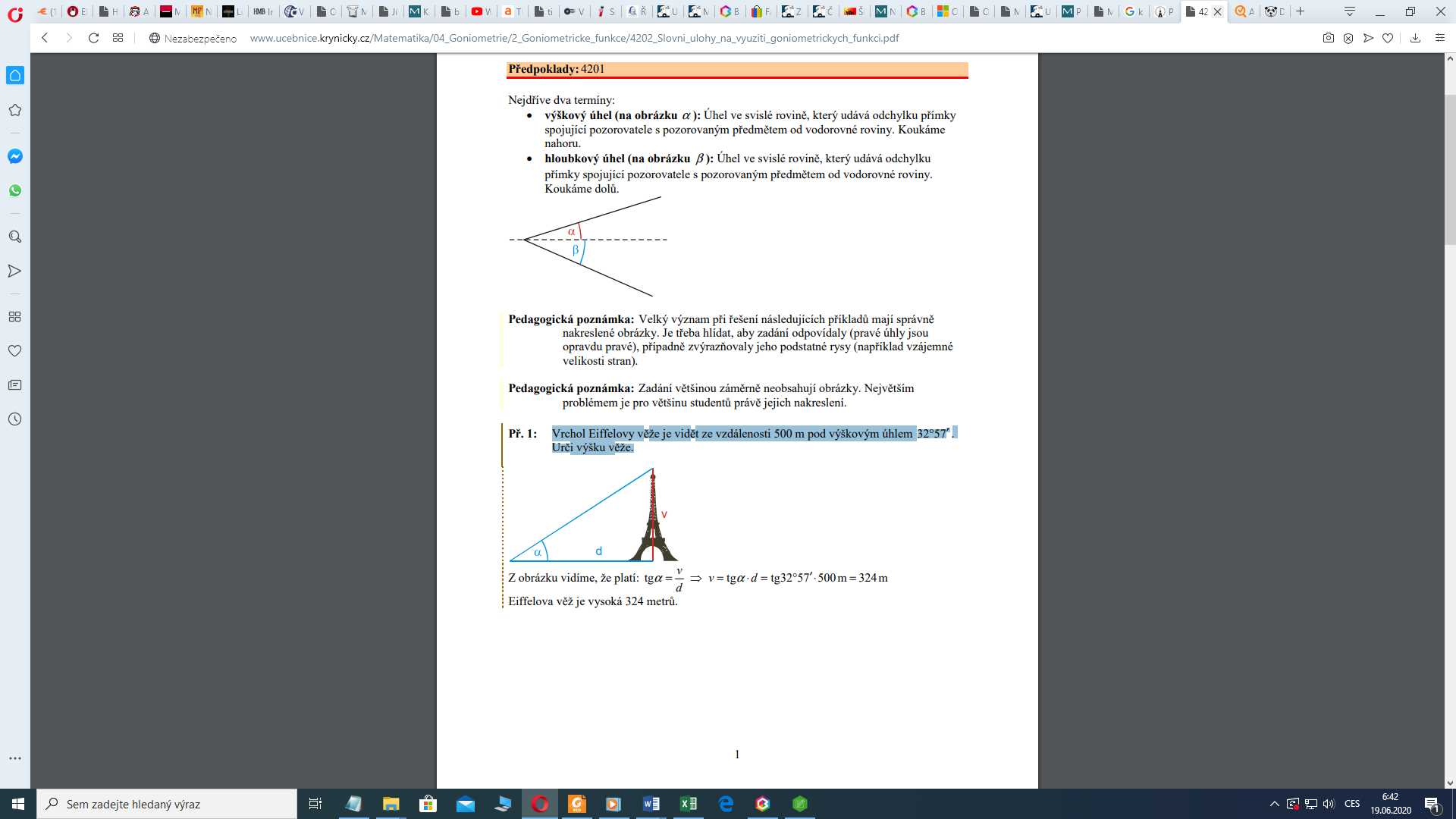 Odpověď: Výška věže je přibližně 322,6 m.Příklad č. 2:Na břehu řeky jsou dva stromy vzdálené od sebe 50 m. Na protějším břehu stojí další strom tak, že spolu s předchozími tvoří pravoúhlý trojúhelník, jehož druhou odvěsnou je šířka řeky. Určete šířku řeky, pokud přepona stromového trojúhelníku svírá s břehem úhel 67°. Řešení: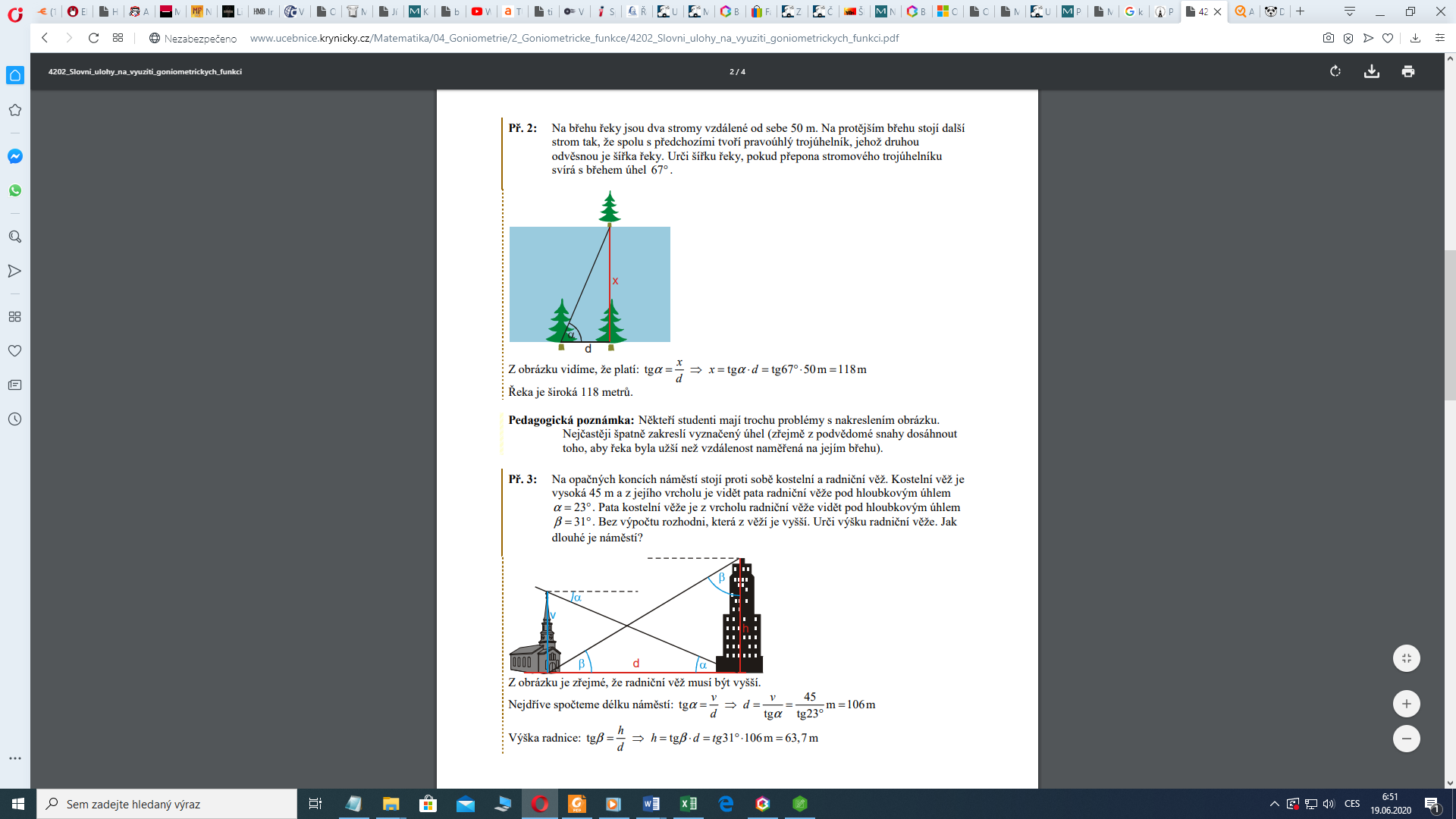 Odpověď: Šířka řeky je přibližně 117,8 m.Příklad č. 3:Motorkář se učí jezdit na zadním kole. Do jaké výšky zvedne střed předního kola? Veškeré údaje nalezneš na obrázku níže.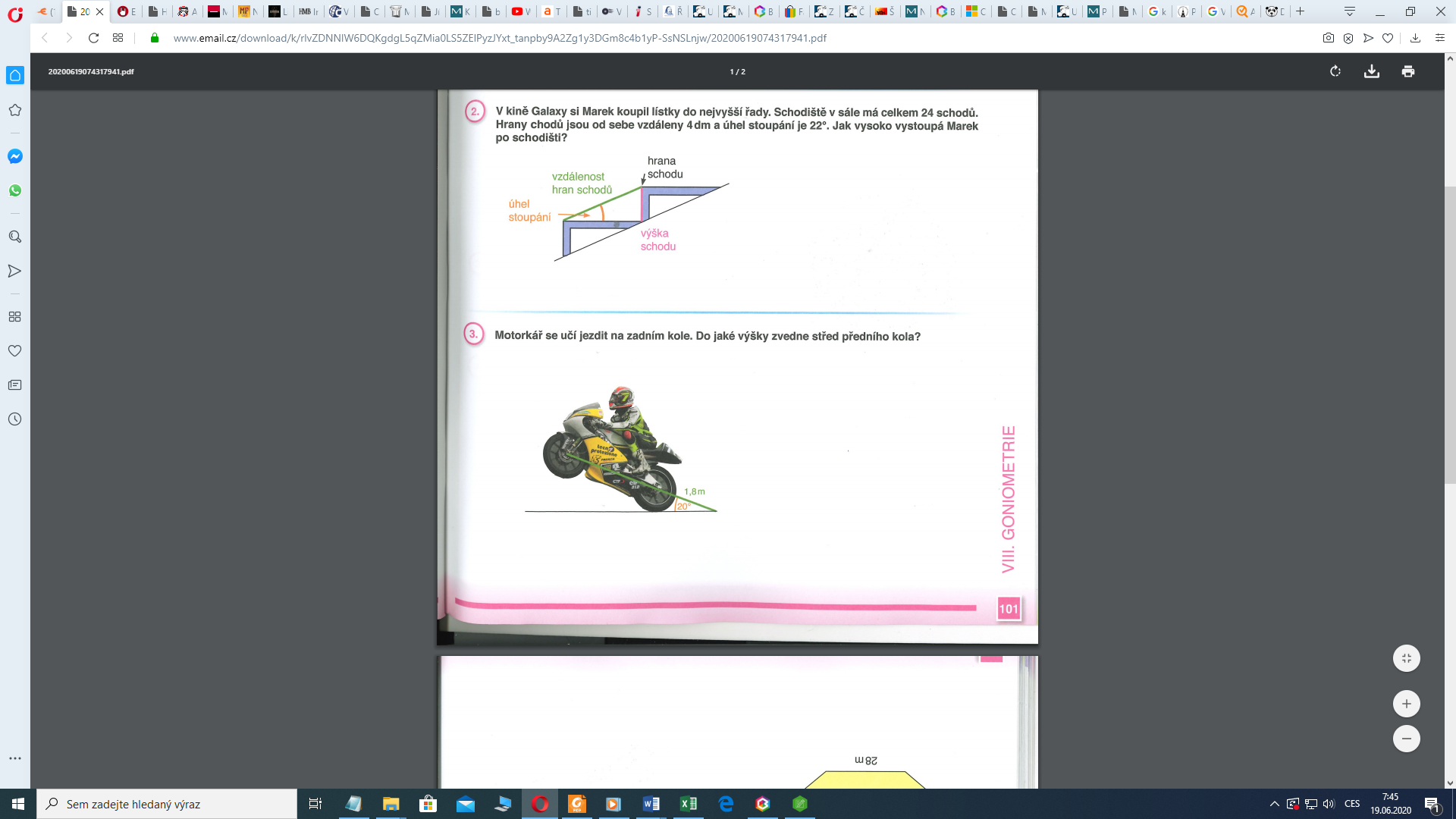 Řešení:Z konce zelené úsečky si spustíme výšku  a dostáváme tak pravoúhlý trojúhelník (vyznačte si jej).Z něj pak dostáváme:Odpověď: Motorkář zvedne své přední kolo do výšky přibližně 62 cm.Příklad č. 4:V kině si Mirek koupil lístky do nejvyšší řady. Schodiště v sále má celkem 24 schodů. Hrany schodů jsou od sebe vzdáleny 4 decimetry a úhel stoupání je 22°. Jak vysoko vystoupá Mirek po schodišti?Řešení: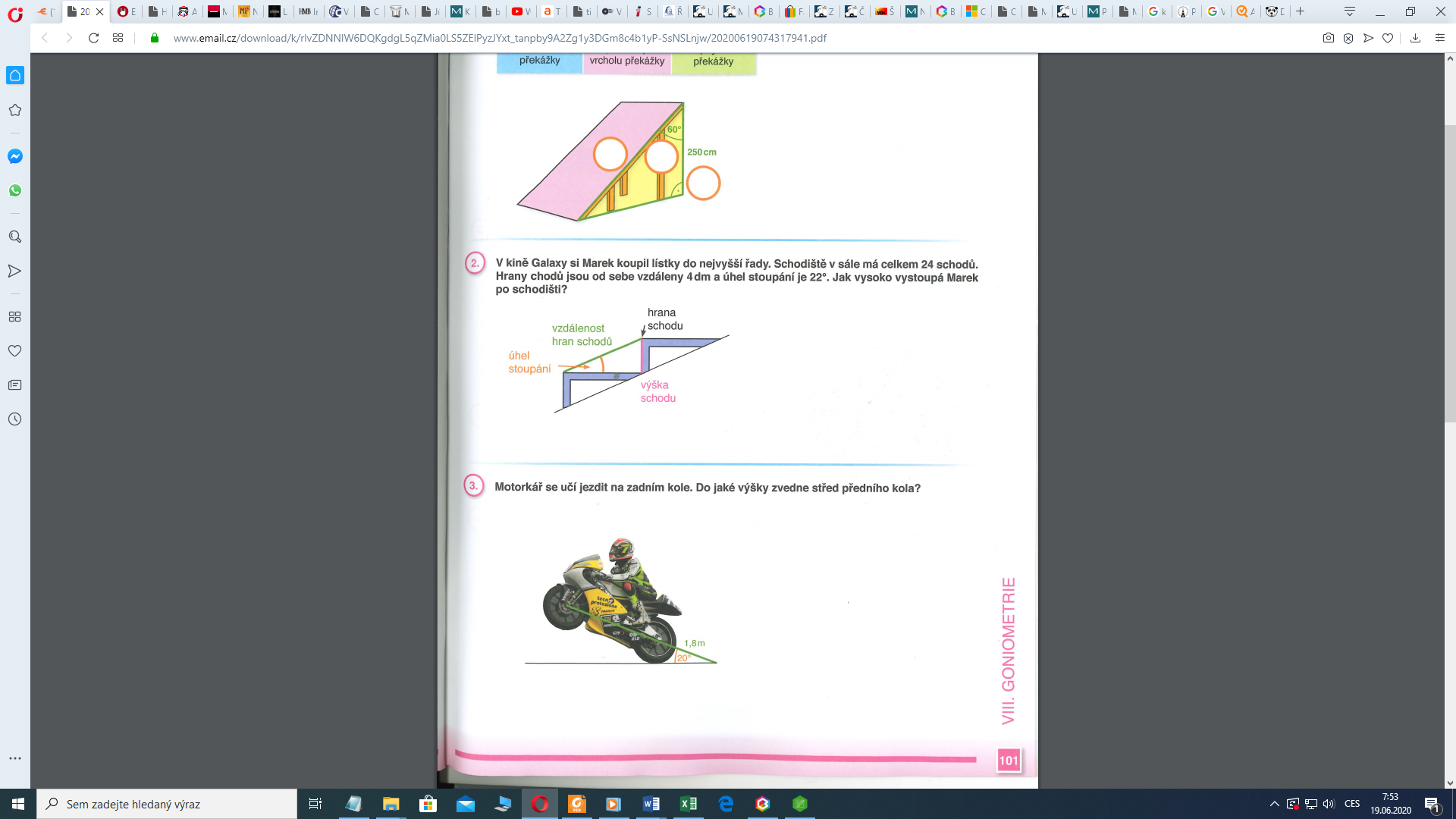 Opět vycházíme z pravoúhlého trojúhelníku, ve kterém známe úhel stoupání a přeponu (vzdálenost hran schodů).Potřebujeme spočítat výšku jednoho schodu (protilehlá odvěsna trojúhelníku. Použijeme tedy funkci sinus:Dále spočítáme celkovou výšku schodiště o 24 schodech:Odpověď: Mirek vystoupá v kině po schodišti do výšky 3,6 m.Příklady k procvičování:Příklad č. 1:Na opačných koncích náměstí stojí proti sobě kostelní a radniční věž. Kostelní věž je vysoká 45 m a z jejího vrcholu je vidět pata radniční věže pod hloubkovým úhlem α = 23° . Pata kostelní věže je z vrcholu radniční věže vidět pod hloubkovým úhlem β = 31° . Urči výšku radniční věže. Jak dlouhé je náměstí?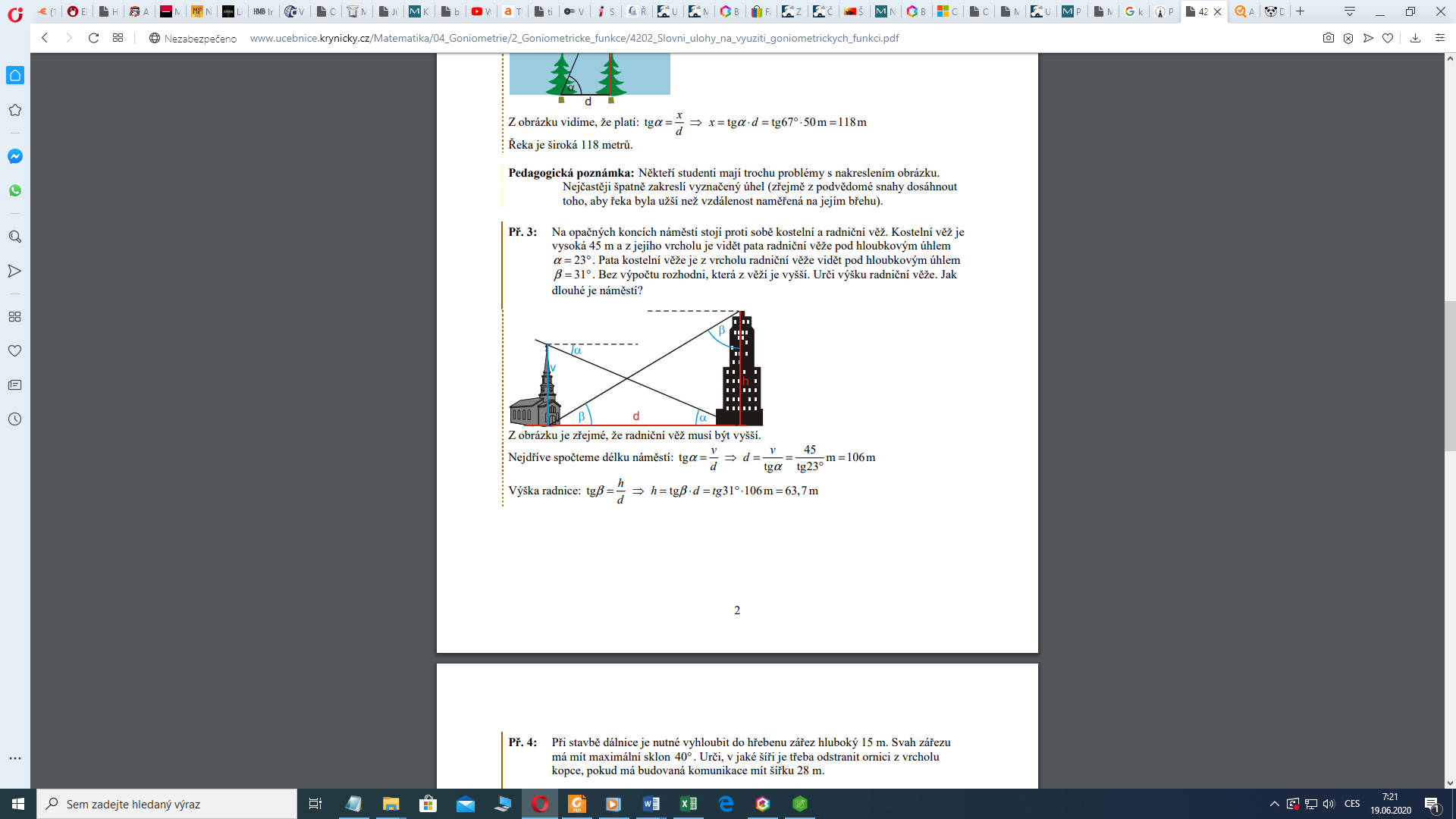 Příklad č. 2:Pod jakým úhlem klesá silnice podle dopravní značky?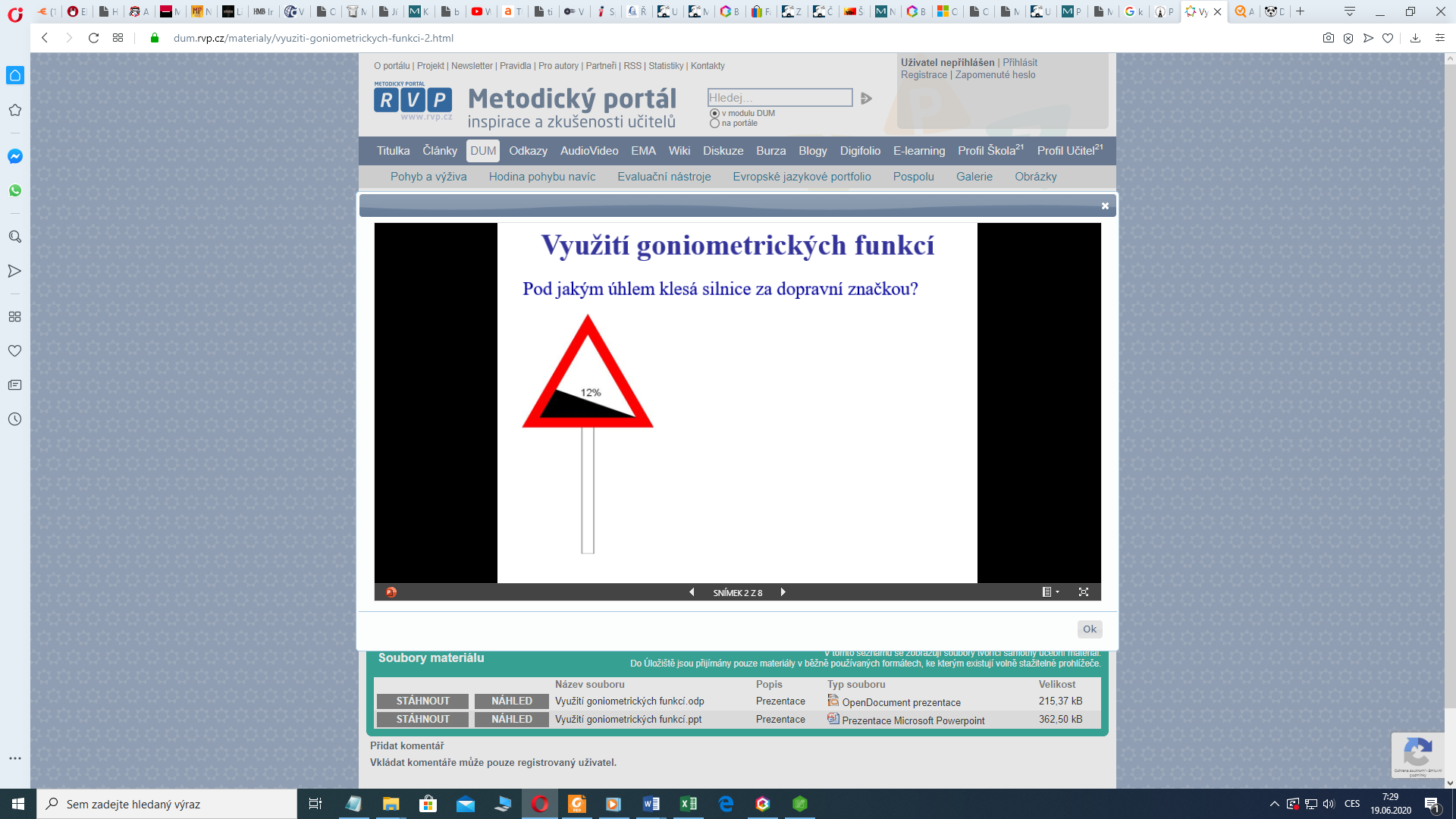 Příklad č. 3:Velikost úhlu , který svírá žebřík s vodorovnou rovinou, smí být nejvýše 75o. Délka žebříku je 10 metrů. V jaké největší výšce nad terénem může být opřen jeho horní konec?Příklad č. 4:Lyžařský vlek je dlouhý 1200 m a spojuje místa o nadmořské výšce 720 m a 1070 m. Vypočítej, pod jakým úhlem stoupá. Zaokrouhli na celé stupně.Příklad č. 5:Z rozhledny vysoké 90 m vidíme kyvadlové hodiny stojící na podstavci vysokém 5 m. Patu hodin vidíme pod úhlem 30o40´a vrchol hodin pod úhlem 26o30´. Jak vysoké jsou hodiny? Vycházej z náčrtu situace.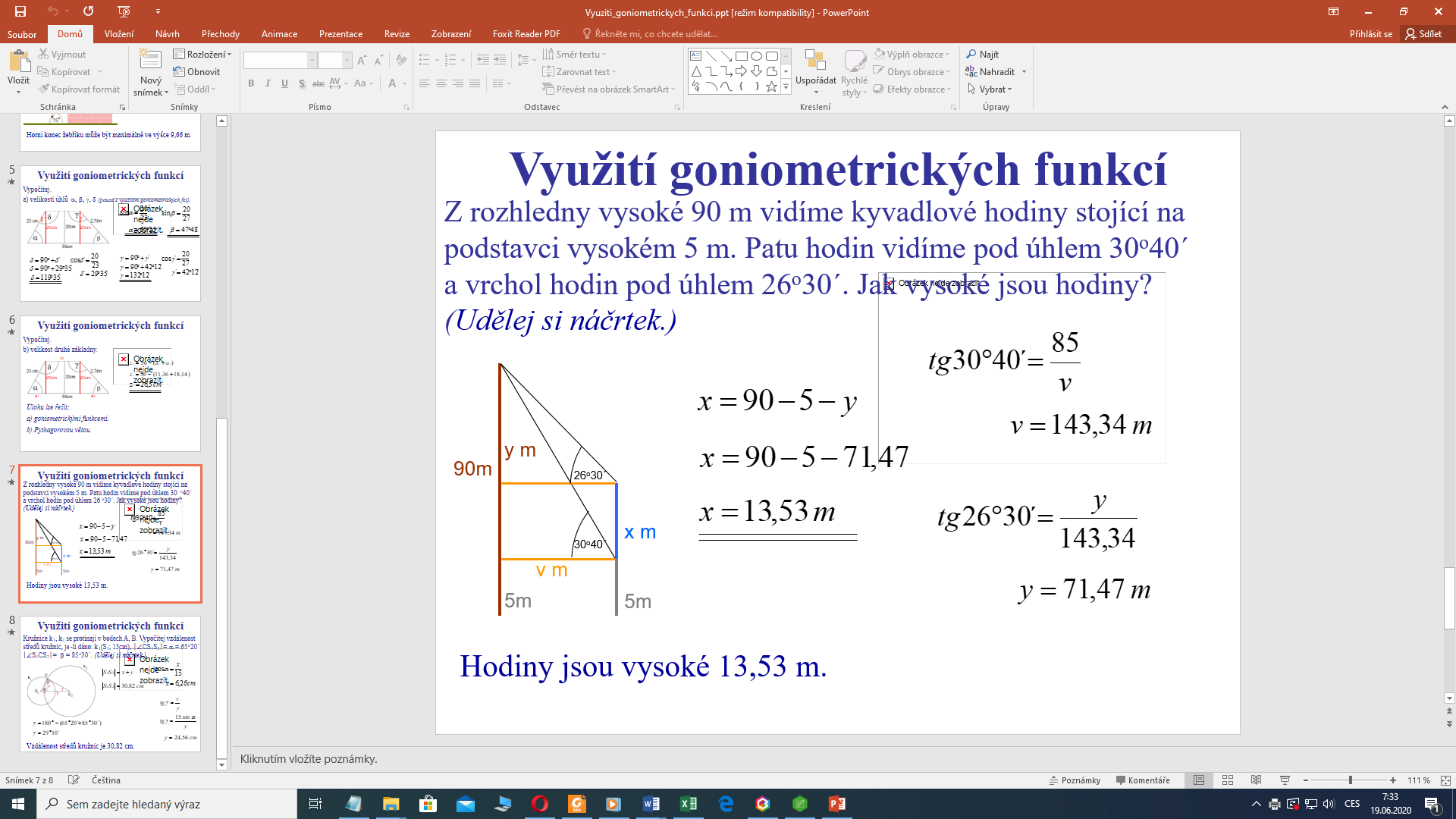 Příklad č. 6:Při stavbě dálnice je třeba vyhloubit zářez, který má v příčném řezu tvar rovnoramenného lichoběžníku. Do jaké hloubky je nutné vyhloubit zářez? Vycházejte z obrázku níže.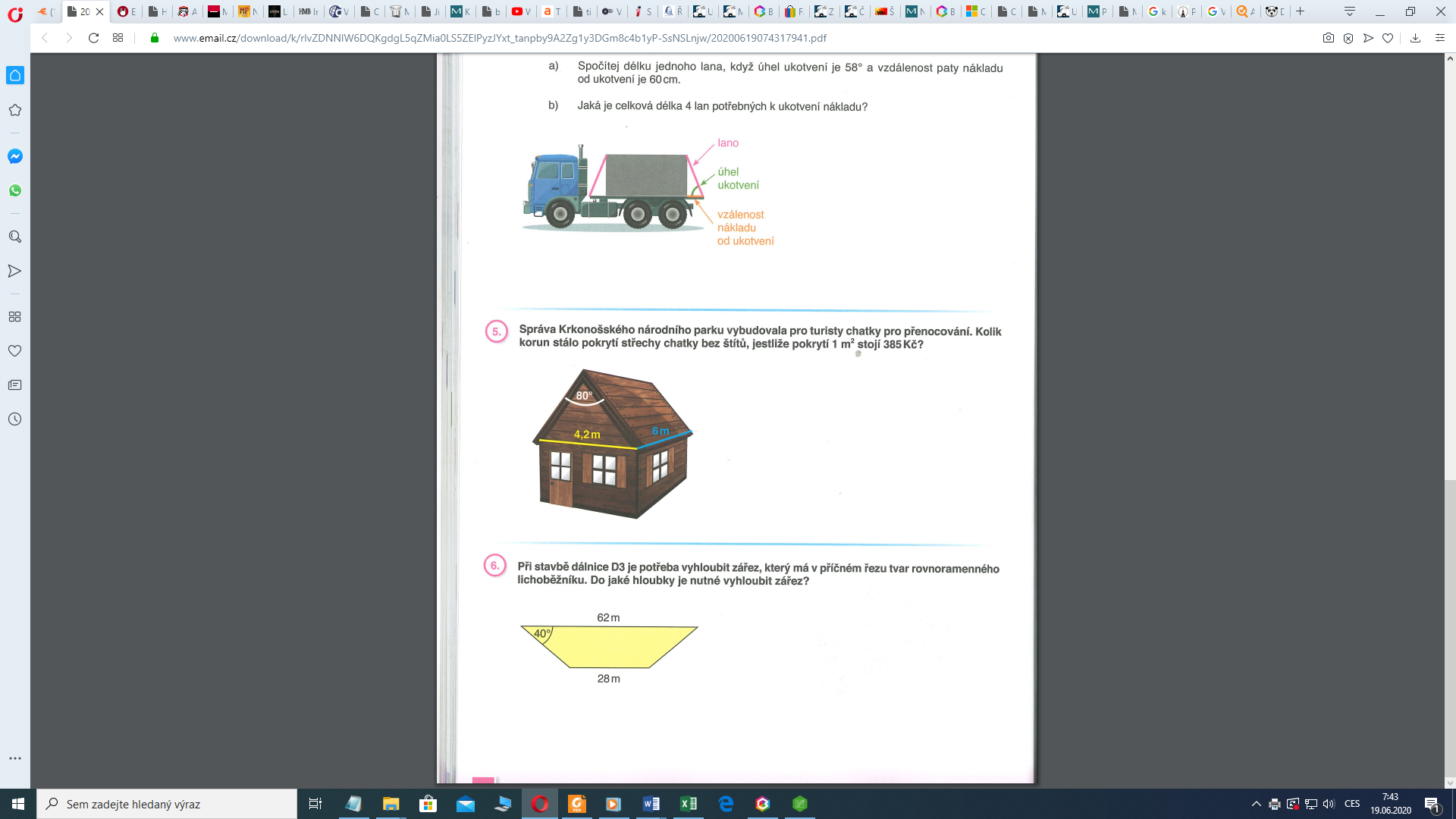 